1R – A Present for Greg – 11.5.2020.ponovi nazive za igračke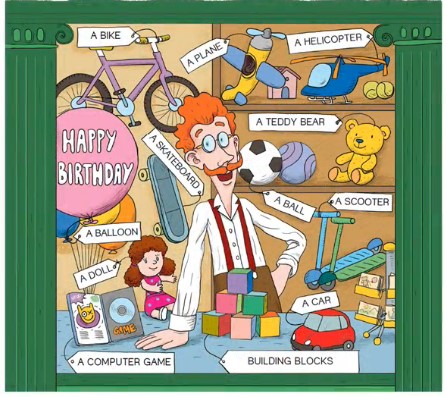 prepiši riječi u bilježnicuposlušaj priču o Gregovoj zabavi – Sjećaš li se što su mu njegovi prijatelji kupili za rođendan? – snimku priče možeš poslušati više putaradna bilježnica, str 82:Task 1 – spoji zamotane poklone s igračkama koje se nalaze unutra; prođi olovkom preko riječiTask 2 – napiši riječi u prazni prostorsliku radne bilježnice pošalji teacher Maji na pregled.